International Open Data Day 2017開催概要オープンデータデイは、誰もが自由に使うことができる「オープンデータ」を作ったり、使ったり、考えたりするイベントを世界中の都市で同日開催するお祭りです。前回(2016年)は国内では67か所の会場（都市）で約2266人の方々にご参加いただきました。世界全体でみると日本は全参加都市の25%を占めており、大きなプレゼンスを示しています。オープンデータを提供する国内の地方自治体は増加を続けており、今年も多くの地域の方々が参加する盛大なものになるでしょう。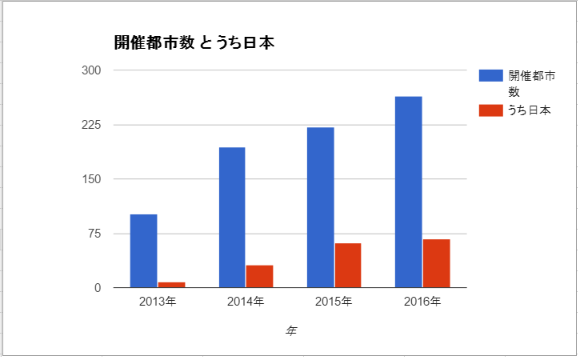 オープンデータデイのイベントは、誰でも、どのようなかたちでも、開催することができます。数人規模で話し合うミーティングもあれば、数十人でまち歩きをしながら「オープンデータ」な地図作りをするマッピングパーティ、100人以上の人が集まる巨大ハッカソンもあります。データを使ったアプリ開発や地域の特徴分析、市民によるデータ作成など、「データ」との関わり方も様々です。また、対象の「データ」も数値だけではなく、地図や画像、動画、文章など多種多様です。日時・会場日時：2017年3月4日（土）　　会場：世界各地の会場開催方法イベントは、日本の各地(都道府県、市区町村等)でさまざまな有志の主催者が、行政や市民などの協力を得て自主的に開催します。主催者にはどなたがなっても構いません。ただし、1イベント／地域を原則としています。1つの地域で複数の団体等が開催を希望する際には、お互いによく話し合い、協力体制を作った上で開催をお願いしたいと考えています。参加者どなたでも参加できます。地域のことをよく知りたい方、みんなで取組む課題をお持ちの方、オープンデータを活用するアイデアのある方、今後活動に加わりたくなるようなプロジェクトを探している方、あるいはとりあえず何が起こっているのかを知りたい方など、どなたでもOKです。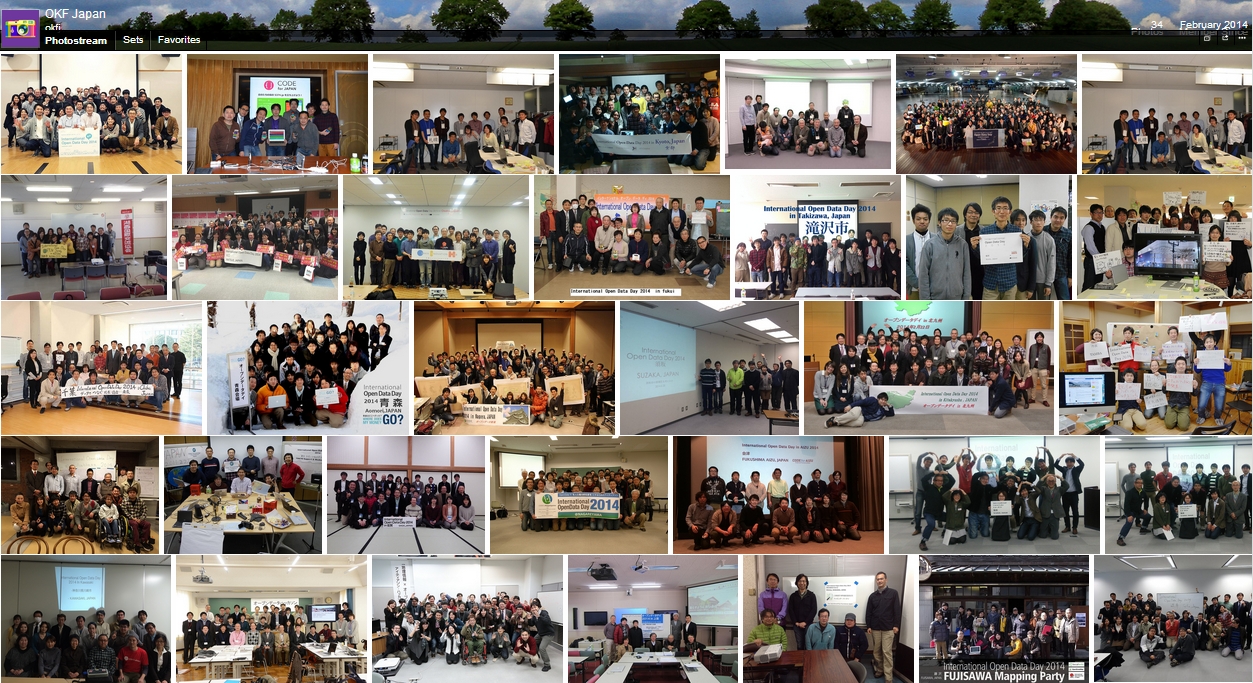 Open Knowledge Japan Flickrページの画面キャプチャを加工各地の主催者の役割事前準備：開催地域と主催者の事前登録（→Open Knowledgeのサイトで呼び掛けています）企画・会場等の準備（イベントは各主催者が行います。Open Knowledgeは支援します）イベント告知と参加者の募集地元協力者・スポンサー等の開拓（様々な形で広く協力をしましょう）イベントで取組むテーマの設定（できるだけ参加型で決めることをお勧めします)アイデアやデータの事前収集・公開(Open Knowledgeは国内の情報共有を支援します)当日：イベントの運営成果の情報発信（Open Knowledgeが方法や集約する場所などを用意し、呼びかけます）Open Knowledge Japan(OKJP)の役割国内で開催されるイベントの支援や、全体のコーディネート、世界にむけた情報発信などを行います。詳細はウェブサイト（http://okfn.jp/）をご覧ください。インターナショナルオープンデータデイ全体に関する告知やメディア対応各地の主催者の募集と各種ご相談対応アイデアや公的データを公開し共有するためのデータポータルやサイトの提供ハッカソンの成果を共有するためのショーケースサイトの構築日本におけるオープンデータデイ全体のスポンサー開拓や行政機関などへの協力要請参加申し込み・問い合わせFacebook: Open Data Day 主催者連絡用コミュニティ」メール: info@okfn.jp